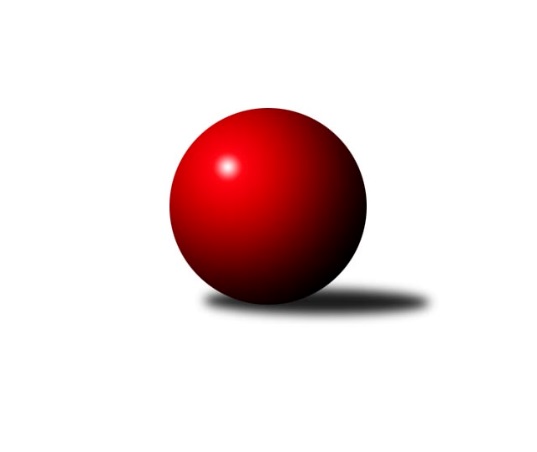 Č.15Ročník 2023/2024	9.2.2024Nejlepšího výkonu v tomto kole: 2730 dosáhlo družstvo: Hr. Králové AVýchodočeský přebor skupina B 2023/2024Výsledky 15. kolaSouhrnný přehled výsledků:Hr. Králové A	- Solnice A	12:4	2730:2621		8.2.Rychnov n. Kn. B	- Rychnov n/K C	8:8	2664:2645		9.2.Vys. Mýto B	- České Meziříčí B	14:2	2649:2487		9.2.Přelouč A	- Svitavy B	6:10	2524:2576		9.2.České Meziříčí A	- Třebechovice p. O. A	2:14	2611:2712		9.2.Rybník A	- Hylváty B	10:6	2434:2322		9.2.Tabulka družstev:	1.	Rychnov n. Kn. B	15	11	2	2	158 : 82 	 	 2590	24	2.	Vys. Mýto B	15	10	1	4	144 : 96 	 	 2504	21	3.	Přelouč A	14	10	0	4	128 : 96 	 	 2565	20	4.	Solnice A	15	9	1	5	140 : 100 	 	 2565	19	5.	Rybník A	15	8	1	6	127 : 113 	 	 2547	17	6.	Třebechovice p. O. A	14	8	0	6	134 : 90 	 	 2619	16	7.	Svitavy B	15	7	2	6	116 : 124 	 	 2520	16	8.	Hylváty B	14	5	1	8	110 : 114 	 	 2425	11	9.	Rychnov n/K C	15	4	2	9	98 : 142 	 	 2454	10	10.	Hr. Králové A	14	4	1	9	97 : 127 	 	 2520	9	11.	České Meziříčí A	15	4	0	11	91 : 149 	 	 2508	8	12.	České Meziříčí B	15	2	1	12	65 : 175 	 	 2391	5Podrobné výsledky kola:	 Hr. Králové A	2730	12:4	2621	Solnice A	Martin Šolc	 	 211 	 212 		423 	 0:2 	 435 	 	196 	 239		Pavel Nosek	Miroslav Cupal	 	 265 	 205 		470 	 2:0 	 382 	 	183 	 199		Martin Kozel ml.	Denis Džbánek	 	 227 	 232 		459 	 2:0 	 457 	 	210 	 247		Daniel Luščák	Ludmila Skutilová	 	 205 	 228 		433 	 0:2 	 454 	 	221 	 233		Rudolf Stejskal	Filip Ivan	 	 238 	 222 		460 	 2:0 	 436 	 	206 	 230		Milan Hrubý	Petr Víšek	 	 233 	 252 		485 	 2:0 	 457 	 	241 	 216		Martin Nosekrozhodčí: Petr VíšekNejlepší výkon utkání: 485 - Petr Víšek	 Rychnov n. Kn. B	2664	8:8	2645	Rychnov n/K C	Jan Kopecký	 	 235 	 200 		435 	 0:2 	 451 	 	223 	 228		Oldřich Krsek	Václav Buřil	 	 244 	 206 		450 	 2:0 	 424 	 	196 	 228		Filip Morávek	Dalibor Ksandr	 	 237 	 252 		489 	 0:2 	 497 	 	258 	 239		Martin Podzimek	Jiří Pácha	 	 238 	 235 		473 	 2:0 	 396 	 	202 	 194		Jakub Zuzánek	Petr Gálus	 	 203 	 200 		403 	 0:2 	 451 	 	219 	 232		Ilona Sýkorová	Michal Kala	 	 222 	 192 		414 	 0:2 	 426 	 	207 	 219		Vít Richterrozhodčí: Jiří PáchaNejlepší výkon utkání: 497 - Martin Podzimek	 Vys. Mýto B	2649	14:2	2487	České Meziříčí B	Tomáš Brzlínek	 	 257 	 251 		508 	 2:0 	 415 	 	203 	 212		Jaroslav Pumr	Marek Ledajaks	 	 213 	 205 		418 	 2:0 	 410 	 	211 	 199		Tomáš Tláskal	Michal Hynek	 	 211 	 205 		416 	 2:0 	 409 	 	223 	 186		Michal Horáček	Petr Dlouhý	 	 202 	 174 		376 	 2:0 	 364 	 	183 	 181		Jindřich Brouček	Leoš Bartheldi	 	 203 	 209 		412 	 0:2 	 447 	 	226 	 221		Petr Brouček	Václav Kašpar	 	 268 	 251 		519 	 2:0 	 442 	 	208 	 234		David Štěpánrozhodčí: Marek LedajaksNejlepší výkon utkání: 519 - Václav Kašpar	 Přelouč A	2524	6:10	2576	Svitavy B	Tomáš Jarolím	 	 184 	 207 		391 	 0:2 	 427 	 	190 	 237		Filip Roman	Jaroslav Tomášek	 	 232 	 203 		435 	 2:0 	 428 	 	218 	 210		Tomáš Přibilík	Petr Hanuš	 	 216 	 244 		460 	 2:0 	 392 	 	182 	 210		Jindřich Jukl	Pavel Klička	 	 225 	 183 		408 	 0:2 	 456 	 	209 	 247		Jan Vaculík	Karel Lang	 	 228 	 219 		447 	 2:0 	 426 	 	210 	 216		Adam Krátký	Petr Zeman	 	 192 	 191 		383 	 0:2 	 447 	 	223 	 224		Miroslav Zemanrozhodčí: Tomáš JarolímNejlepší výkon utkání: 460 - Petr Hanuš	 České Meziříčí A	2611	2:14	2712	Třebechovice p. O. A	Jan Bernhard	 	 188 	 224 		412 	 0:2 	 430 	 	210 	 220		Luděk Moravec	Milan Vošvrda	 	 219 	 208 		427 	 0:2 	 455 	 	233 	 222		David Bastl	Daniel Vošvrda	 	 191 	 190 		381 	 0:2 	 473 	 	236 	 237		Jiří Bek	Ondřej Brouček	 	 227 	 215 		442 	 0:2 	 472 	 	241 	 231		Miloš Kvapil	Jan Brouček	 	 222 	 228 		450 	 0:2 	 461 	 	239 	 222		Josef Dvořák	Ladislav Lorenc	 	 241 	 258 		499 	 2:0 	 421 	 	211 	 210		Filip Peterarozhodčí: Milan VošvrdaNejlepší výkon utkání: 499 - Ladislav Lorenc	 Rybník A	2434	10:6	2322	Hylváty B	Karolína Kolářová	 	 175 	 178 		353 	 0:2 	 371 	 	182 	 189		Jan Vencl	Lukáš Müller	 	 244 	 223 		467 	 2:0 	 351 	 	174 	 177		Pavel Strnad	Tomáš Müller	 	 186 	 191 		377 	 0:2 	 410 	 	209 	 201		Jaroslav Kaplan	Karel Gulyás	 	 195 	 213 		408 	 0:2 	 442 	 	238 	 204		Monika Venclová	Miroslav Kolář	 	 196 	 193 		389 	 2:0 	 370 	 	184 	 186		Ladislav Kolář	Václav Kolář	 	 206 	 234 		440 	 2:0 	 378 	 	189 	 189		Kryštof Vavřínrozhodčí: Lukáš MüllerNejlepší výkon utkání: 467 - Lukáš MüllerPořadí jednotlivců:	jméno hráče	družstvo	celkem	plné	dorážka	chyby	poměr kuž.	Maximum	1.	Michal Kala 	Rychnov n. Kn. B	460.20	310.9	149.3	7.0	5/6	(519)	2.	Robert Petera 	Třebechovice p. O. A	459.47	307.0	152.5	3.6	6/8	(487)	3.	Jiří Bek 	Třebechovice p. O. A	458.48	303.9	154.6	2.7	8/8	(498)	4.	Pavel Píč 	Solnice A	454.39	300.8	153.6	3.5	6/8	(485)	5.	Monika Venclová 	Hylváty B	450.79	300.7	150.1	2.7	8/8	(513)	6.	Tomáš Sukdolák 	Přelouč A	447.39	301.3	146.1	4.8	6/6	(539)	7.	Petr Víšek 	Hr. Králové A	444.98	297.7	147.3	6.4	8/8	(496)	8.	Filip Ivan 	Hr. Králové A	444.95	303.7	141.3	4.3	8/8	(495)	9.	Václav Kašpar 	Vys. Mýto B	444.64	301.0	143.7	3.7	8/8	(523)	10.	Petr Gálus 	Rychnov n. Kn. B	443.96	303.6	140.3	6.4	6/6	(494)	11.	Martin Nosek 	Solnice A	443.54	304.3	139.3	5.4	8/8	(465)	12.	Tomáš Müller 	Rybník A	443.36	303.3	140.0	5.6	8/8	(511)	13.	Václav Buřil 	Rychnov n. Kn. B	441.00	298.8	142.2	4.4	4/6	(464)	14.	Jan Brouček 	České Meziříčí A	439.63	296.7	142.9	3.5	6/7	(500)	15.	Petr Rus 	Svitavy B	436.00	299.1	136.9	5.3	6/8	(490)	16.	Filip Petera 	Třebechovice p. O. A	434.48	298.9	135.6	6.4	8/8	(462)	17.	Ondřej Brouček 	České Meziříčí A	434.38	302.2	132.2	5.2	7/7	(463)	18.	Lukáš Müller 	Rybník A	433.63	300.2	133.4	7.2	8/8	(471)	19.	Pavel Nosek 	Solnice A	432.17	294.6	137.5	5.1	6/8	(456)	20.	Josef Dvořák 	Třebechovice p. O. A	431.90	298.2	133.7	7.5	8/8	(461)	21.	Jan Kopecký 	Rychnov n. Kn. B	431.33	293.8	137.5	7.7	4/6	(459)	22.	Jan Bernhard 	České Meziříčí A	431.03	305.0	126.0	8.3	5/7	(457)	23.	Jaroslav Tomášek 	Přelouč A	430.67	294.0	136.7	6.1	6/6	(493)	24.	Václav Kolář 	Rybník A	428.70	302.7	126.0	5.7	8/8	(455)	25.	Lukáš Pacák 	Rychnov n. Kn. B	428.65	302.4	126.3	7.4	6/6	(482)	26.	Dominik Hýbl 	Rychnov n. Kn. B	428.19	295.8	132.4	7.9	4/6	(460)	27.	Miloš Kvapil 	Třebechovice p. O. A	428.10	301.3	126.8	7.5	7/8	(472)	28.	Petr Brouček 	České Meziříčí B	428.05	300.4	127.6	7.1	8/8	(494)	29.	Miroslav Kolář 	Rybník A	427.25	293.3	134.0	6.1	8/8	(466)	30.	Michal Hynek 	Vys. Mýto B	426.71	290.3	136.5	5.9	6/8	(492)	31.	Tomáš Jarolím 	Přelouč A	426.52	297.5	129.0	5.2	6/6	(461)	32.	Jiří Pácha 	Rychnov n. Kn. B	424.43	297.0	127.5	6.7	5/6	(488)	33.	Petr Zeman 	Přelouč A	424.30	295.6	128.7	8.1	5/6	(456)	34.	Rudolf Stejskal 	Solnice A	424.18	294.3	129.9	6.6	8/8	(464)	35.	Luděk Moravec 	Třebechovice p. O. A	424.01	299.3	124.8	7.9	7/8	(464)	36.	Petr Hanuš 	Přelouč A	423.94	293.7	130.3	7.9	6/6	(466)	37.	Milan Hrubý 	Solnice A	422.31	290.4	132.0	8.0	7/8	(468)	38.	Karel Lang 	Přelouč A	422.27	304.5	117.8	7.1	6/6	(470)	39.	Ladislav Lorenc 	České Meziříčí A	421.37	287.3	134.1	4.8	6/7	(499)	40.	Karolína Kolářová 	Rybník A	420.86	287.8	133.1	6.1	7/8	(472)	41.	Ilona Sýkorová 	Rychnov n/K C	420.65	294.0	126.6	6.4	6/7	(507)	42.	Vít Richter 	Rychnov n/K C	420.11	283.8	136.3	6.2	7/7	(463)	43.	Dalibor Ksandr 	Rychnov n. Kn. B	419.71	288.4	131.3	4.8	5/6	(489)	44.	Jan Vaculík 	Svitavy B	418.83	291.0	127.9	7.1	8/8	(456)	45.	Jaroslav Kaplan 	Hylváty B	416.96	288.2	128.8	8.5	8/8	(482)	46.	Oldřich Krsek 	Rychnov n/K C	416.79	291.7	125.0	7.2	7/7	(479)	47.	Zdenek Válek 	Svitavy B	416.62	295.8	120.8	8.1	7/8	(462)	48.	Jan Vencl 	Hylváty B	415.47	285.9	129.6	6.1	6/8	(460)	49.	Martin Šolc 	Hr. Králové A	413.29	295.8	117.5	9.7	8/8	(448)	50.	Jindřich Jukl 	Svitavy B	413.14	288.8	124.4	7.6	7/8	(460)	51.	Marek Ledajaks 	Vys. Mýto B	413.04	287.8	125.3	6.8	7/8	(489)	52.	Jaroslav Pumr 	České Meziříčí B	413.00	295.5	117.5	10.1	7/8	(441)	53.	Kamil Vošvrda 	České Meziříčí A	412.48	285.0	127.5	5.4	5/7	(438)	54.	Jaroslav Šrámek 	České Meziříčí A	412.25	290.8	121.4	6.3	6/7	(429)	55.	Martin Kozel  ml.	Solnice A	412.00	290.5	121.5	7.9	8/8	(467)	56.	Petr Skutil 	Hr. Králové A	409.88	292.2	117.6	11.0	7/8	(485)	57.	Pavel Krejčík 	Rychnov n/K C	409.84	287.3	122.6	8.6	5/7	(445)	58.	Marcel Novotný 	Rybník A	407.45	281.5	125.9	6.9	6/8	(431)	59.	Ludmila Skutilová 	Hr. Králové A	405.18	287.5	117.6	8.1	8/8	(454)	60.	Tomáš Tláskal 	České Meziříčí B	404.27	288.3	115.9	8.5	8/8	(445)	61.	Michal Horáček 	České Meziříčí B	400.86	282.1	118.7	11.0	7/8	(444)	62.	Miroslav Zeman 	Svitavy B	400.57	283.0	117.6	11.3	7/8	(447)	63.	Kryštof Vavřín 	Hylváty B	399.71	279.2	120.5	7.3	7/8	(455)	64.	Jan Zeman 	Rychnov n/K C	395.79	283.0	112.8	9.5	7/7	(439)	65.	Jindřich Brouček 	České Meziříčí B	393.84	277.2	116.6	11.4	7/8	(454)	66.	Milan Vošvrda 	České Meziříčí A	390.94	285.8	105.2	12.4	6/7	(427)	67.	Leoš Bartheldi 	Vys. Mýto B	388.46	281.4	107.0	9.8	8/8	(446)	68.	Petr Dlouhý 	Vys. Mýto B	386.27	270.7	115.5	10.4	8/8	(431)	69.	Martin Holý 	Hr. Králové A	379.05	268.5	110.6	10.7	7/8	(404)		Tomáš Brzlínek 	Vys. Mýto B	475.42	317.4	158.0	3.7	4/8	(508)		Miroslav Cupal 	Hr. Králové A	470.00	294.0	176.0	3.0	1/8	(470)		Martin Podzimek 	Rychnov n/K C	467.95	313.2	154.8	2.0	4/7	(497)		Denis Džbánek 	Hr. Králové A	464.50	309.3	155.2	4.7	3/8	(479)		Oldřich Motyčka 	Třebechovice p. O. A	448.00	305.0	143.0	4.0	1/8	(448)		Jonáš Bezdíček 	Hr. Králové A	445.00	292.5	152.5	5.0	1/8	(454)		David Štěpán 	České Meziříčí B	443.87	308.5	135.3	7.3	3/8	(456)		Petr Bartoš 	Vys. Mýto B	441.00	290.8	150.2	3.4	5/8	(483)		Jana Klusáková 	Svitavy B	440.00	300.5	139.5	3.0	1/8	(467)		Jiří Klusák 	Svitavy B	436.92	293.5	143.4	5.8	4/8	(464)		Josef Ledajaks 	Vys. Mýto B	436.00	298.5	137.5	7.5	1/8	(439)		Josef Suchomel 	Přelouč A	435.00	303.0	132.0	9.0	1/6	(435)		Jan Kodytek 	Rychnov n/K C	431.75	309.5	122.3	5.3	1/7	(463)		Filip Morávek 	Rychnov n/K C	431.67	305.0	126.7	8.7	1/7	(440)		Daniel Luščák 	Solnice A	429.25	297.5	131.8	7.8	4/8	(457)		Adam Krátký 	Svitavy B	428.12	288.3	139.8	6.5	5/8	(451)		Tomáš Přibilík 	Svitavy B	428.00	312.0	116.0	11.0	1/8	(428)		Jaroslav Havlas 	Přelouč A	426.00	294.0	132.0	9.0	1/6	(426)		Jakub Zuzánek 	Rychnov n/K C	421.67	296.3	125.3	10.7	1/7	(444)		Pavel Klička 	Přelouč A	421.00	297.0	124.0	5.3	1/6	(459)		David Bastl 	Třebechovice p. O. A	418.00	287.3	130.8	13.0	4/8	(455)		David Sukdolák 	Přelouč A	416.00	293.0	123.0	4.0	1/6	(416)		Filip Roman 	Svitavy B	414.80	297.1	117.7	8.5	5/8	(435)		Lenka Peterová 	Třebechovice p. O. A	414.00	299.0	115.0	8.0	1/8	(414)		Petr Bečka 	Hylváty B	413.12	288.1	125.0	7.6	5/8	(457)		Pavel Čížek 	Svitavy B	411.83	287.3	124.5	9.3	2/8	(449)		Ladislav Češka 	Svitavy B	411.00	304.0	107.0	10.0	1/8	(411)		Jiří Zvejška 	Vys. Mýto B	409.67	285.5	124.2	4.5	2/8	(425)		Pavel Doležal 	Vys. Mýto B	408.50	289.5	119.0	10.5	1/8	(421)		Tomáš Skala 	Hylváty B	404.73	285.3	119.5	9.0	5/8	(419)		Ladislav Kolář 	Hylváty B	404.28	283.0	121.2	9.4	5/8	(436)		Jaroslav Polanský 	Vys. Mýto B	399.00	287.5	111.5	14.5	2/8	(401)		Petr Kosejk 	Solnice A	397.67	286.7	111.0	9.0	3/8	(413)		Věra Moravcová 	Rychnov n/K C	394.33	277.3	117.0	8.8	4/7	(434)		Karel Gulyás 	Rybník A	394.00	271.0	123.0	5.5	1/8	(408)		Zdeněk Zahálka 	Třebechovice p. O. A	394.00	278.0	116.0	6.0	1/8	(394)		Jiří Komprs 	Hylváty B	394.00	290.3	103.7	9.0	3/8	(414)		Tobiáš Kozel 	Solnice A	391.00	287.0	104.0	8.0	1/8	(391)		Pavel Strnad 	Hylváty B	388.00	268.0	120.0	8.0	2/8	(425)		Tomáš Herrman 	Rybník A	379.00	273.3	105.7	13.7	3/8	(404)		Daniel Vošvrda 	České Meziříčí A	378.33	280.6	97.8	17.1	3/7	(415)		Matyáš Motyčka 	Rybník A	376.33	263.0	113.3	7.3	1/8	(381)		Milan Brouček 	České Meziříčí B	363.44	256.4	107.0	15.1	3/8	(390)		Jaroslav Kejzlar 	Rychnov n/K C	349.00	261.0	88.0	18.0	1/7	(349)		David Štěpán 	České Meziříčí B	321.25	242.4	78.9	15.4	4/8	(357)Sportovně technické informace:Starty náhradníků:registrační číslo	jméno a příjmení 	datum startu 	družstvo	číslo startu18424	Pavel Strnad	09.02.2024	Hylváty B	1x26085	Daniel Luščák	08.02.2024	Solnice A	1x25082	Denis Džbánek	08.02.2024	Hr. Králové A	1x27654	Tomáš Přibilík	09.02.2024	Svitavy B	1x22699	Tomáš Brzlínek	09.02.2024	Vys. Mýto B	2x
Hráči dopsaní na soupisku:registrační číslo	jméno a příjmení 	datum startu 	družstvo	9622	Miroslav Cupal	08.02.2024	Hr. Králové A	26948	David Bastl	09.02.2024	Třebechovice p. O. A	Program dalšího kola:16. kolo12.2.2024	po	17:00	Třebechovice p. O. A - Přelouč A (dohrávka z 14. kola)	12.2.2024	po	18:00	Hr. Králové A - Hylváty B (dohrávka z 13. kola)	14.2.2024	st	17:00	Rychnov n/K C - Vys. Mýto B	16.2.2024	pá	17:00	Hylváty B - Přelouč A	16.2.2024	pá	17:00	Solnice A - Rybník A	16.2.2024	pá	17:00	Třebechovice p. O. A - Rychnov n. Kn. B	16.2.2024	pá	17:00	České Meziříčí B - Hr. Králové A	16.2.2024	pá	17:00	Svitavy B - České Meziříčí A	Nejlepší šestka kola - absolutněNejlepší šestka kola - absolutněNejlepší šestka kola - absolutněNejlepší šestka kola - absolutněNejlepší šestka kola - dle průměru kuželenNejlepší šestka kola - dle průměru kuželenNejlepší šestka kola - dle průměru kuželenNejlepší šestka kola - dle průměru kuželenNejlepší šestka kola - dle průměru kuželenPočetJménoNázev týmuVýkonPočetJménoNázev týmuPrůměr (%)Výkon8xVáclav KašparV. Mýto B5198xVáclav KašparV. Mýto B121.425193xTomáš BrzlínekV. Mýto B5083xTomáš BrzlínekV. Mýto B118.855081xLadislav LorencČ. Meziříčí A4992xLukáš MüllerRybník118.694676xMartin PodzimekRychnov C4972xLadislav LorencČ. Meziříčí A117.874993xDalibor KsandrRychnov B4894xMartin PodzimekRychnov C112.464973xPetr VíšekHradec Králové A4858xMonika VenclováHylváty B112.33442